……….000000000000…………..000000000000000000000000000000  City Council Meeting	          								City Hall Hours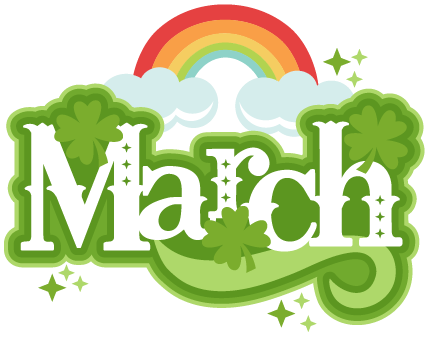 7:00 pm March 20, 2020    	  		  		 	           Mon. – Thurs. 10 am – 2 pm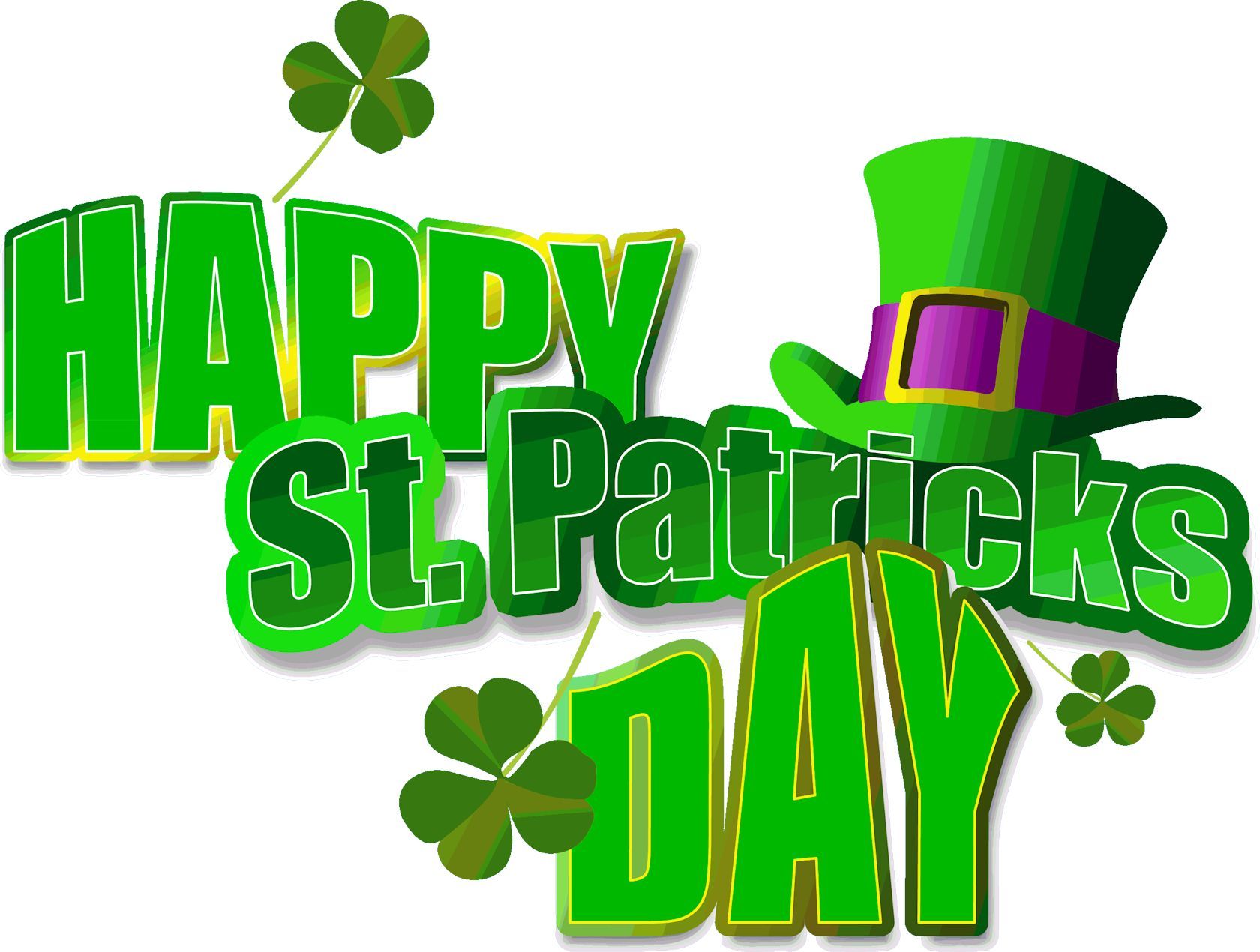 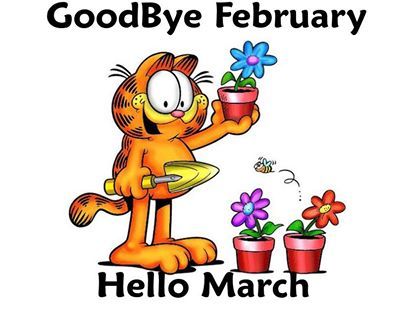 CITY UPDATE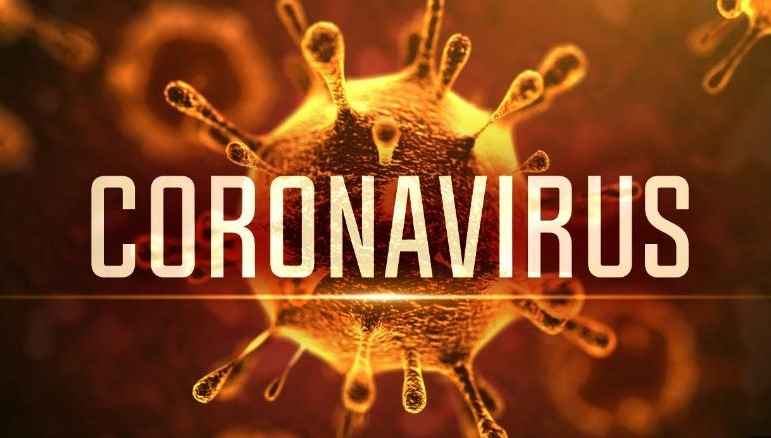 CITY HALL & pUBLIC WORKS WILL BE CLOSED MARCH 23-29 REOPEN MARCH 30 As I’m sure you have heard, we learned of the first Coronavirus (COVID-19) reports in Oregon over the last week. Over the coming weeks, it is likely that there will be more cases identified in and around our community. During times of uncertainty, our residents will look to us for leadership and guidance. While the City of Sodaville does not provide public health services like Linn County or the State of Oregon, we do provide other critical services that residents rely upon. Here are a few things to remember that will help us fulfill our role as public servants: Take care of yourselves and your family.  Specifically, wash your hands frequently and try to avoid hand contact with your face and eyes as much as possible. Also, remember to cover your sneezes and coughs.Use sick leave and other leave when appropriate. If you become symptomatic, please err on the side of caution and use your provided sick leave or other leave types to stay home. This will not only allow you to stay at home to rest and recover, but is also courteous to other employees and community members. Help keep our community calm. In your interactions with community members, please help them maintain calm and refer them to the Oregon Health Authority for updates and guidance. Here is a link to sign up for Coronavirus updates: https://public.govdelivery.com/accounts/ORDHS/subscriber/new?topic_id=ORDHS_816You can also sign up for text updates. Just like the influenza (flu) virus we need to use common sense and follow the recommendations from health experts in how we prevent and respond to the Coronavirus.The Budget Committee will be needing members this May/June. If you are interested in serving on the committee, please call City Hall!Judy Smith, City AdministratorMAYOR’S MESSAGEMarch Madness has arrived!  The Lion showed up in such a different way.  At least at my house anyhow I had just gotten over the flu and now an awful cold and nasty sinus infection got me.  Which I, of course, have shared the cold with my husband, he is not happy about it.  Otherwise, hasn’t the weather been beautiful??Well folks, my turn for the announcement. I am not running again for Mayor. This is my last term.  It has been enjoyable and fulfilling. It has not always been easy, and there have been some hard decisions to make. There are some more to come. The incoming Mayor, whoever that may be, will have some suggested goals that will need to be addressed. I am continuing to work as hard as I ever have to achieve all the best for our wonderful City.  We will be having many announcements, meetings and later, town halls that will be definitely in your best interest to come to. For the record, I am not moving out of Sodaville, so everything that comes about will affect me also. Yes, we have good things coming as well.Before my departure, come stand with me, among other things, be on the Budget Committee.April meeting we swear you in.May meeting we all go over the prepared budget, hear the whys, and then you can ask your questions, make your suggestions.June present the Budget to the Council.Take care, and see you around,Suzie      mayorhibbert@gmail.comPublic Works NewsletterTMDLAs part of the City's obligation to DEQ (Department of Environmental Quality) during the year periodic articles regarding storm water must be included in the City's newsletter. TMDL (Total Maximum Daily Load) refers to pollutants making their way into the City's storm water and eventually into Oak Creek. One of the City's obligations is to reduce pollutants through education. Here are some ways you can help achieve cleaner storm water. 1. Pick up after your pets. Pet waste breaks down in the rain and runs into the storm system. Eventually that waist makes it into Oak Creek and affects the creeks ability to grow essential plant life and reduces oxygen in the water.2. Maintain your septic system. Have your septic system checked periodically to see if it needs pumped. Once every five years should be adequate for most homeowners but if you have a large family more often is recommended.The City recommends that grasses be maintained in all storm water ditches. During the rainy season grasses should be kept at six inches or above to help filter out sediment and absorb unwanted nutrients before they reach Oak Creek.More to come.Stan Smith, Public Works Director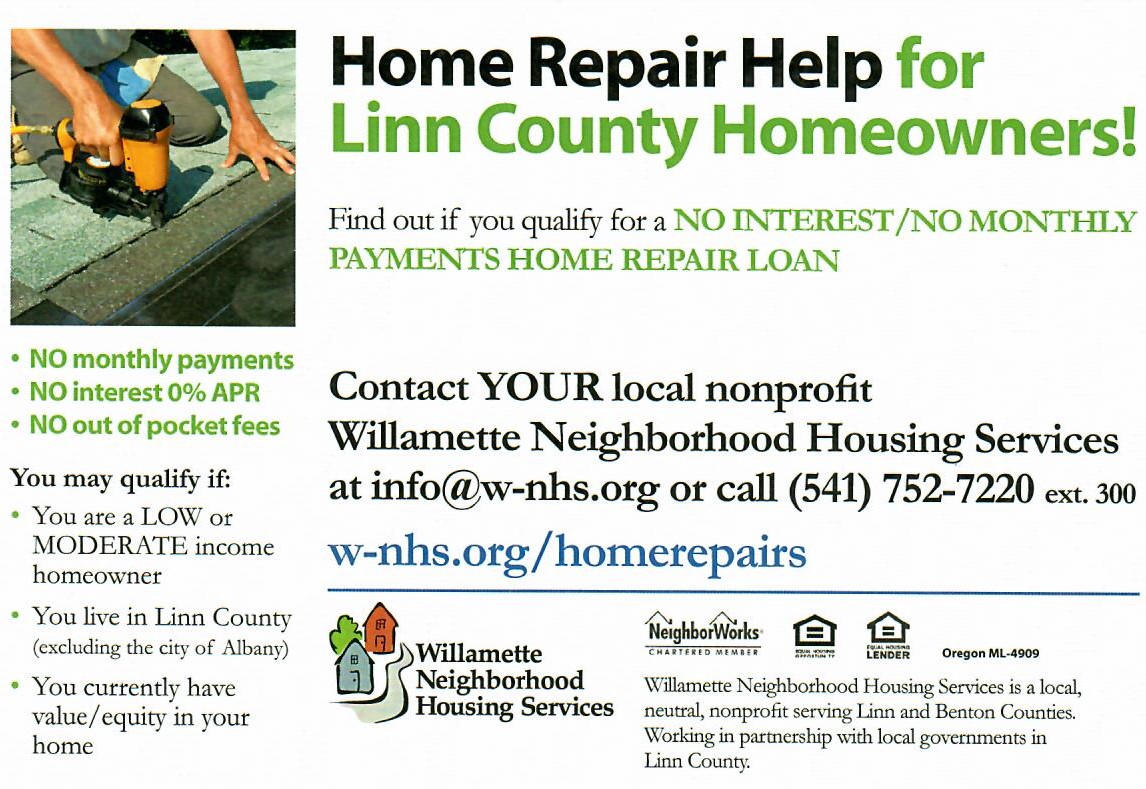 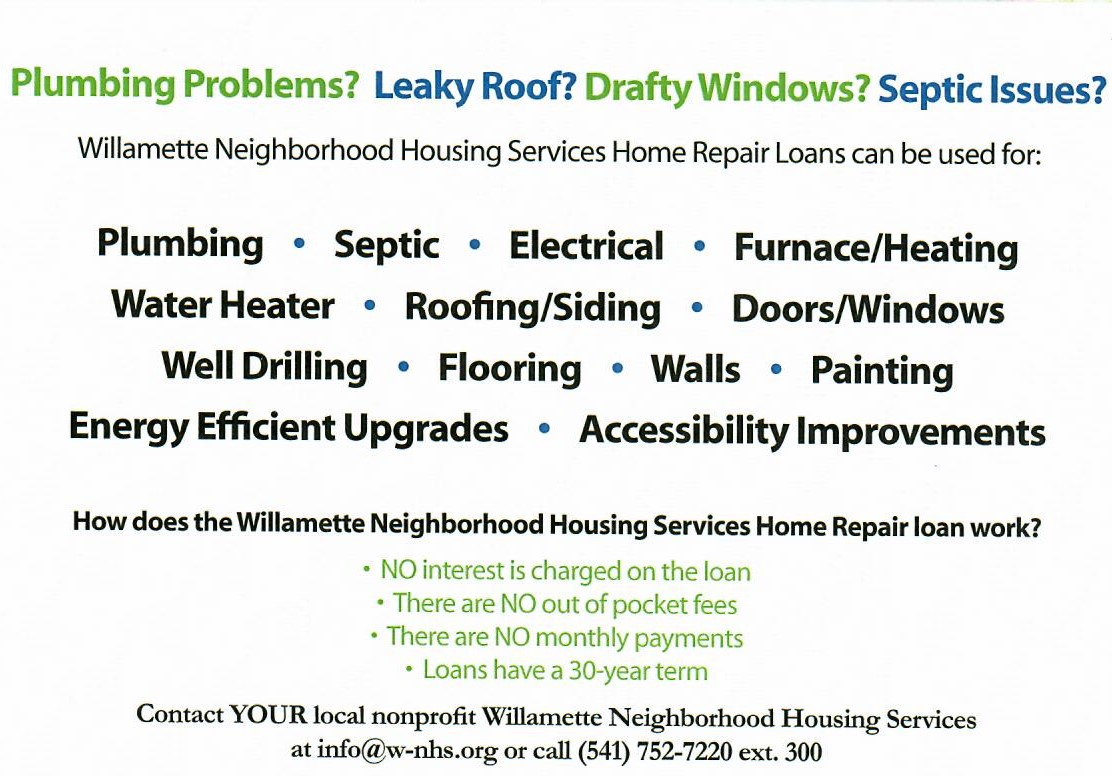 Country Girl Quilting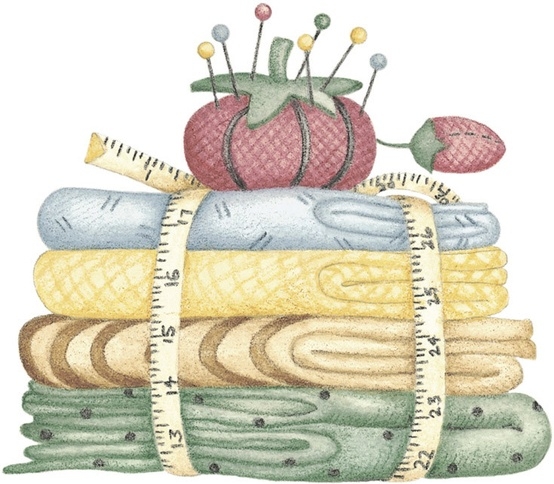 *Long-arm Machine QuiltingCall Sharon Hill and Joleana Altom at 541-401-7936Carries Country Inn Adult Foster Home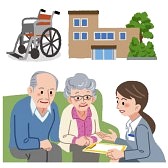                is located at 30785 Washington Street in Sodaville. “A safe, comfortable home                          where you can keep your dignity, respect and independence.”                                             For information call: 541-570-1430If you have any announcements, information or ads you wish to have published in the newsletter, please call before the 6th of the month and I will be happy to insert them! “The City of Sodaville is an equal opportunity provider and employer.”